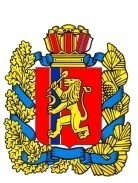 РОССИЙСКАЯ ФЕДЕРАЦИЯКРАСНОЯРСКИЙ КРАЙ САЯНСКИЙ РАЙОНВОЗНЕСЕНСКИЙ СЕЛЬСКИЙ СОВЕТ ДЕПУТАТОВ                                                          РЕШЕНИЕ       30.03.2022г.                                с. Вознесенка                               № 3          О внесении изменений и дополнений в Решение от 23.05.2018г № 9 «Об утверждении положения о старосте сельского населенного пункта Администрации Вознесенского сельсовета».         На основании части 5 статьи 27.1  Федерального закона от 06.10.2003 г.                  № 131-ФЗ «Об общих принципах организации местного самоуправления в Российской Федерации», пункта 7 части 10 статьи 40 Федерального закона от 30.04.2021 № 116-ФЗ. Законом Красноярского края от 07.07.2016 № 10-4831 «О государственной поддержке развития местного самоуправления Красноярского края», руководствуясь Уставом Вознесенского сельсовета, Вознесенский сельский Совет депутатов РЕШИЛ: 1. Название нормативно правового Акта от 23.05.2018г № 9 изложить в следующей редакции:  «Об утверждении положения о старосте сельского населенного пункта».2. Название приложения к решению от 23.05.2018г № 9  изложить в следующей редакции: «Положение о старосте сельского населенного пункта»                                                       3. Абзац 7 пункта 5 Приложения к настоящему решению изложить в следующей редакции: «Полномочия старосты сельского населенного пункта прекращаются в случае, прекращения гражданства Российской Федерации либо гражданства иностранного государства - участника международного договора Российской Федерации, в соответствии с которым иностранный гражданин имеет право быть избранным в органы местного самоуправления, наличия гражданства (подданства) иностранного государства либо вида на жительство или иного документа, подтверждающего право на постоянное проживание на территории иностранного государства гражданина Российской Федерации либо иностранного гражданина, имеющего право на основании международного договора Российской Федерации быть избранным в органы местного самоуправления, если иное не предусмотрено международным договором Российской Федерации».2. Настоящее Решение вступает в силу в день, следующий за днем его официального опубликования в  газете «Сельские вести» и подлежит размещению на странице Вознесенского сельсовета официального сайта администрации Саянского района www/ adm-sayany.ru в информационно-телекоммуникационной сети Интернет.Глава Вознесенского сельсовета,Председатель Вознесенского Сельского Совета депутатов                                          Л.А. Циммерман. 